Приказ Федеральной службы государственной статистики от 30 декабря 2022 г. N 993 "Об утверждении формы федерального статистического наблюдения с указаниями по ее заполнению для организации Федеральной службой по надзору в сфере защиты прав потребителей и благополучия человека федерального статистического наблюдения за обращением с медицинскими отходами"В соответствии с подпунктом 5.5 Положения о Федеральной службе государственной статистики, утвержденного постановлением Правительства Российской Федерации от 2 июня 2008 г. N 420, и в целях реализации позиции 16.14 Федерального плана статистических работ, утвержденного распоряжением Правительства Российской Федерации от 6 мая 2008 г. N 671-р, приказываю:1. Утвердить представленную Федеральной службой по надзору в сфере защиты прав потребителей и благополучия человека годовую форму федерального статистического наблюдения N 2-Медотходы "Сведения об обращении с медицинскими отходами" с указаниями по ее заполнению, сбор и обработка данных по которой осуществляется Роспотребнадзором.2. Первичные статистические данные по форме федерального статистического наблюдения, утвержденной настоящим приказом, предоставляются в соответствии с указаниями по ее заполнению, по адресам, в сроки и с периодичностью, которые указаны на бланке этой формы.УТВЕРЖДЕНА
приказом Росстата
от 30.12.2022 N 993Раздел I. Сведения об обращении с медицинскими отходами, тоннаРаздел II. Сведения об обращении с отходами, образовавшимися после обезвреживания (обеззараживания) медицинских отходов, тоннаУказания по заполнению формы федерального статистического наблюденияI. Общие положения1. Первичные статистические данные (далее - данные) по форме федерального статистического наблюдения N 2-Медотходы "Сведения об обращении с медицинскими отходами" (далее - форма) в территориальные органы Роспотребнадзора в субъекте Российской Федерации предоставляют юридические лица, граждане, занимающиеся предпринимательской деятельностью без образования юридического лица (индивидуальные предприниматели), осуществляющие деятельность в области обращения с медицинскими отходами, образующимися в процессе осуществления медицинской деятельности и фармацевтической деятельности, деятельности по производству лекарственных средств и медицинских изделий, деятельности в области использования возбудителей инфекционных заболеваний и генно-инженерно-модифицированных организмов в медицинских целях, а также при производстве, хранении биомедицинских клеточных продуктов (далее - респонденты) независимо от формы собственности и ведомственной принадлежности (организации, подведомственные Министерству здравоохранения Российской Федерации, Федеральной службе по надзору в сфере здравоохранения, Федеральной службе по надзору в сфере защиты прав потребителей и благополучия человека, Федеральному медико-биологическому агентству, Министерству обороны Российской Федерации, Министерству внутренних дел Российской Федерации, Федеральной службе исполнения наказаний, Главному управлению специальных программ Президента Российской Федерации, Управлению делами Президента Российской Федерации, Федеральной службе безопасности Российской Федерации, Федеральной службе охраны Российской Федерации, Федеральной службе войск национальной гвардии Российской Федерации, Службе внешней разведки Российской Федерации).Юридические лица и индивидуальные предприниматели, не относящиеся к субъектам малого и среднего предпринимательства, обследуются в сплошном порядке.Форму не представляют юридические лица и индивидуальные предприниматели, относящиеся к субъектам малого и среднего предпринимательства, у которых в отчетном году в образованных медицинских отходах присутствуют только отходы класса А массой менее 100 кг в год.Респонденты, применяющие упрощенную систему налогообложения, предоставляют форму на общих основаниях.Организации, в отношении которых в соответствии с Федеральным законом от 26 октября 2002 г. N 127-ФЗ "О несостоятельности (банкротстве)" (далее - Закон о банкротстве) введены процедуры, применяемые в деле о банкротстве, предоставляют данные по форме до завершения в соответствии со статьей 149 Закона о банкротстве конкурсного производства и внесения в единый государственный реестр юридических лиц записи о ликвидации должника.При реорганизации юридического лица в форме преобразования юридическое лицо, являющееся правопреемником, с момента своего создания должно предоставлять отчет по форме (включая данные реорганизованного юридического лица) в срок, указанный на бланке формы, за период с начала отчетного года, в котором произошла реорганизация.По форме за отчетный период в случае отсутствия наблюдаемого явления респондент должен направить подписанный в установленном порядке отчет по форме, не заполненный значениями показателей ("пустой" отчет по форме). Во всех представляемых отчетах такого вида должен заполняться исключительно титульный раздел формы.Форму предоставляют также филиалы, представительства и подразделения, действующих на территории Российской Федерации иностранных организаций в порядке, установленном для юридических лиц.При наличии у юридического лица обособленных подразделений, осуществляющих деятельность за пределами Российской Федерации, сведения по ним в настоящую форму не включаются.Индивидуальные предприниматели предоставляют заполненную форму в территориальные органы Роспотребнадзора по месту фактического осуществления ими деятельности.При наличии у юридического лица обособленных подразделений*, расположенных на одной территории субъекта Российской Федерации с юридическим лицом, сведения по форме предоставляются в целом по юридическому лицу, включая сведения по обособленным подразделениям.При наличии у юридического лица обособленных подразделений, расположенных на территории разных субъектов Российской Федерации, сведения предоставляются по каждому обособленному подразделению по месту их нахождения.При этом возможно предоставление сводного отчета за все обособленные подразделения юридического лица, осуществляющие деятельность в конкретном субъекте Российской Федерации, при условии назначения руководителем юридического лица должностного лица, ответственного за отражение агрегированных данных по этим подразделениям. В этом случае предоставление отчета закрепляется за одним из подразделений, определенным в данном субъекте Российской Федерации.Руководитель юридического лица назначает должностных лиц, уполномоченных предоставлять данные от имени юридического лица.2. В адресной части указывается полное наименование отчитывающейся организации в соответствии с учредительными документами, зарегистрированными в установленном порядке, а затем в скобках - краткое наименование. На бланке формы, содержащей сведения по обособленному подразделению юридического лица, указывается наименование обособленного подразделения и юридического лица, к которому оно относится. Индивидуальный предприниматель указывает фамилию, имя, отчество (при наличии).По строке "Почтовый адрес" указывается наименование субъекта Российской Федерации, юридический адрес с почтовым индексом, указанный в едином государственном реестре юридических лиц (ЕГРЮЛ); либо адрес, по которому юридическое лицо фактически осуществляет свою деятельность, если он не совпадает с юридическим адресом. Для обособленных подразделений указывается почтовый адрес с почтовым индексом. Индивидуальный предприниматель указывает адрес места жительства, содержащийся в едином государственном реестре индивидуальных предпринимателей (ЕГРИП).В кодовой части титульного листа формы на основании Уведомления о присвоении кода ОКПО (идентификационного номера), размещенного на сайте системы сбора отчетности Росстата в информационно-телекоммуникационной сети "Интернет" по адресу: https://websbor.gks.ru/online/info, отчитывающаяся организация проставляет:код по Общероссийскому классификатору предприятий и организаций (ОКПО) - для юридического лица, не имеющего обособленных подразделений, индивидуального предпринимателя;идентификационный номер - для обособленных подразделений и для головного подразделения юридического лица.В качестве головного подразделения юридического лица выступает обособленное подразделение, где находится администрация предприятия или местонахождение которого соответствует зарегистрированному юридическому адресу.Кроме того, в свободных графах кодовой части формы титульного листа проставляются:в графе 3 - код Общероссийского классификатора видов экономической деятельности (ОКВЭД2);в графе 4 - код Общероссийского классификатора территорий муниципальных образований (ОКТМО) по месту нахождения обособленного подразделения, юридического лица (в случае отсутствия обособленного подразделения), индивидуального предпринимателя;в графе 5 - индивидуальный номер налогоплательщика (ИНН);в графе 6 - основной государственный регистрационный номер (ОГРН).3. Учету подлежат все медицинские отходы, находящиеся в обращении у респондента.При заполнении формы следует руководствоваться определениями и положениями, содержащимися в:Федеральном законе от 21 ноября 2011 г. N 323-ФЗ "Об основах охраны здоровья граждан в Российской Федерации";Федеральном законе от 24 июня 1998 г. N 89-ФЗ "Об отходах производства и потребления";постановлении Правительства Российской Федерации от 4 июля 2012 г. N 681 "Об утверждении критериев разделения медицинских отходов на классы по степени их эпидемиологической, токсикологической, радиационной опасности, а также негативного воздействия на среду обитания".II. Заполнение раздела I. "Сведения об обращении с медицинскими отходами"4. В каждой заполняемой строке раздела в графах с 1 по 8 проставляются данные о массе медицинских отходов, в отношении которых произведена операция согласно наименованию графы. В случае если операция не производилась, отражается 0.Все показатели, характеризующие массу отходов, отражаются в отчете по массе отхода в тоннах и округляются: с точностью до одного знака после запятой - для отходов классов "А", "Б", "В"; с точностью до трех знаков после запятой (то есть с точностью до килограмма) - для отходов классов "Г" и "Д". При заполнении формы в части количественных характеристик для перевода объемных величин в количественные (масса, тонны) респонденты руководствуются в том числе Правилами коммерческого учета объема и (или) массы твердых коммунальных отходов, утвержденными постановлением Правительства Российской Федерации от 3 июня 2016 г. N 505.В графе 1 приводятся данные о массе медицинских отходов, накопленной в течение предыдущих лет, по состоянию на начало отчетного года, находящейся как на территории респондента, так и за ее пределами в эксплуатируемых респондентом местах хранения, накопления.В графе 2 показываются данные о массе медицинских отходов, образованной в течение отчетного периода.В графе 3 приводятся данные о массе медицинских отходов, поступившей от других хозяйствующих субъектов, осуществляющих деятельность по обращению с медицинскими отходами.В графе 4 указываются данные о массе медицинских отходов, обезвреженной (обеззараженной) в течение отчетного периода, на объектах обезвреживания, принадлежащих хозяйствующему субъекту на праве собственности или иных законных основаниях (в том числе на принадлежащих респонденту установках по сжиганию отходов).В графе 5 приводятся данные об общей массе медицинских отходов, переданной сторонним хозяйствующим субъектам для обезвреживания.В графе 6 указываются данные об общей массе медицинских отходов, переданной сторонним хозяйствующим субъектам для хранения.В графе 7 указываются данные об общей массе медицинских отходов, переданной сторонним хозяйствующим субъектам для захоронения.По графе 8 приводятся данные об общей массе медицинских отходов, накопленной в местах хранения у хозяйствующего субъекта. Остаток на конец года рассчитывается как сумма массы медицинских отходов, находящейся в наличии на начало года, массы образованных и поступивших от других хозяйствующих субъектов медицинских отходов за отчетный год, за вычетом обезвреженной (обеззараженной), переданной для обезвреживания, хранения или захоронения массы медицинских отходов.III. Заполнение раздела II. "Сведения об обращении с отходами, образовавшимися после обезвреживания медицинских отходов"5. Данный раздел заполняют только хозяйствующие субъекты, имеющие на своем балансе мощности для обезвреживания (обеззараживания) медицинских отходов на праве собственности или иных законных основаниях (в том числе на принадлежащих респонденту установках по сжиганию отходов) и заполнившие графу 4 раздела I формы. В случае, если респондент по строкам графы 4 раздела I формы отразил значение 0, данный раздел не заполняется.Все данные приводятся в тоннах и округляются до одного знака после запятой.В каждой заполняемой строке раздела проставляются данные о массе отходов, образованной после обезвреживания, в отношении которых произведена операция. В случае если операция не производилась, отражается 0.По строке 7 отражаются данные о массе отходов, образованной после обезвреживания (обеззараживания) медицинских отходов и накопленной в течение предыдущих лет, по состоянию на начало отчетного года, находящейся как на территории респондента, так и за ее пределами в эксплуатируемых респондентом местах хранения, накопления.По строке 8 приводятся данные об общей массе отходов, образованной после обезвреживания (обеззараживания) медицинских отходов за отчетный год.По строке 9 указываются данные об общей массе отходов, переданной другим хозяйствующим субъектам после обезвреживания (обеззараживания) для утилизации или размещения за отчетный год.Из строки 9 по строке 10 отражаются данные о массе отходов, переданной другим хозяйствующим субъектам для утилизации за отчетный год.Из строки 9 по строке 11 отражаются данные о массе отходов, переданной другим хозяйствующим субъектам для хранения за отчетный год.Из строки 9 по строке 12 отражаются данные о массе отходов, переданной другим хозяйствующим субъектам для захоронения за отчетный год.По строке 13 приводятся данные об общей массе отходов, образованной после обезвреживания (обеззараживания) медицинских отходов и накопленной в местах хранения в медицинской организации. Остаток на конец года рассчитывается как сумма массы отходов, находящейся в наличии на начало года, массы образованных и поступивших от других хозяйствующих субъектов отходов за отчетный год, за вычетом массы отходов, переданной другим хозяйствующим субъектам для утилизации, хранения или захоронения.Арифметические и логические контролиРаздел I1. по графам 1-3, 8: стр. 6 = стр. 1 + стр. 2 + стр. 3 + стр. 4 + стр. 5;2. по графам 4, 5: стр. 6 = стр. 2 + стр. 3 + стр. 4;3. по графам 6, 7: стр. 6 = стр. 1 + стр. 5;4. гр. 4  гр. 1+ гр. 2 + гр. 3;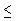 5. гр. 5  гр. 1+ гр. 2 + гр. 3;6. гр. 6  гр. 1+ гр. 2 + гр. 3;7. гр. 7  гр. 1+ гр. 2 + гр. 3;8. гр. 8 = гр. 1 + гр. 2 + гр. 3 - гр. 4 - гр.5 - гр. 6 - гр. 7;Раздел II9. стр. 9 = стр. 10 + стр. 11 + стр. 12;10. стр. 9  стр. 7 + стр. 8;11. стр. 13 = стр. 7 + стр. 8 - стр. 9.______________________________* Обособленное подразделение организации - любое территориально обособленное от нее подразделение, по месту нахождения которого оборудованы стационарные рабочие места. Признание обособленного подразделения организации таковым производится независимо от того, отражено или не отражено его создание в учредительных или иных организационно-распорядительных документах организации, и от полномочий, которыми наделяется указанное подразделение. При этом рабочее место считается стационарным, если оно создается на срок более одного месяца (пункт 2 статьи 11 Налогового кодекса Российской Федерации).ПриложениеКлассы медицинских отходов по степени их эпидемиологической, токсикологической, радиационной опасности, а также негативного воздействия на среду обитания______________________________* Приведено в соответствии с Федеральным законом от 21 ноября 2011 г. N 323-ФЗ "Об основах охраны здоровья граждан в Российской Федерации".** Приведено в соответствии с постановлением Правительства Российской Федерации от 4 июля 2012 г. N 681 "Об утверждении критериев разделения медицинских отходов на классы по степени их эпидемиологической, токсикологической, радиационной опасности, а также негативного воздействия на среду обитания".РуководительС.С. ГалкинФЕДЕРАЛЬНОЕ СТАТИСТИЧЕСКОЕ НАБЛЮДЕНИЕФЕДЕРАЛЬНОЕ СТАТИСТИЧЕСКОЕ НАБЛЮДЕНИЕФЕДЕРАЛЬНОЕ СТАТИСТИЧЕСКОЕ НАБЛЮДЕНИЕФЕДЕРАЛЬНОЕ СТАТИСТИЧЕСКОЕ НАБЛЮДЕНИЕФЕДЕРАЛЬНОЕ СТАТИСТИЧЕСКОЕ НАБЛЮДЕНИЕКОНФИДЕНЦИАЛЬНОСТЬ ГАРАНТИРУЕТСЯ ПОЛУЧАТЕЛЕМ ИНФОРМАЦИИКОНФИДЕНЦИАЛЬНОСТЬ ГАРАНТИРУЕТСЯ ПОЛУЧАТЕЛЕМ ИНФОРМАЦИИКОНФИДЕНЦИАЛЬНОСТЬ ГАРАНТИРУЕТСЯ ПОЛУЧАТЕЛЕМ ИНФОРМАЦИИКОНФИДЕНЦИАЛЬНОСТЬ ГАРАНТИРУЕТСЯ ПОЛУЧАТЕЛЕМ ИНФОРМАЦИИКОНФИДЕНЦИАЛЬНОСТЬ ГАРАНТИРУЕТСЯ ПОЛУЧАТЕЛЕМ ИНФОРМАЦИИНарушение порядка предоставления первичных статистических данных или несвоевременное предоставление этих данных, либо предоставление недостоверных первичных статистических данных влечет ответственность, установленную Кодексом Российской Федерации об административных правонарушенияхНарушение порядка предоставления первичных статистических данных или несвоевременное предоставление этих данных, либо предоставление недостоверных первичных статистических данных влечет ответственность, установленную Кодексом Российской Федерации об административных правонарушенияхНарушение порядка предоставления первичных статистических данных или несвоевременное предоставление этих данных, либо предоставление недостоверных первичных статистических данных влечет ответственность, установленную Кодексом Российской Федерации об административных правонарушенияхНарушение порядка предоставления первичных статистических данных или несвоевременное предоставление этих данных, либо предоставление недостоверных первичных статистических данных влечет ответственность, установленную Кодексом Российской Федерации об административных правонарушенияхНарушение порядка предоставления первичных статистических данных или несвоевременное предоставление этих данных, либо предоставление недостоверных первичных статистических данных влечет ответственность, установленную Кодексом Российской Федерации об административных правонарушенияхНарушение порядка предоставления первичных статистических данных или несвоевременное предоставление этих данных, либо предоставление недостоверных первичных статистических данных влечет ответственность, установленную Кодексом Российской Федерации об административных правонарушенияхНарушение порядка предоставления первичных статистических данных или несвоевременное предоставление этих данных, либо предоставление недостоверных первичных статистических данных влечет ответственность, установленную Кодексом Российской Федерации об административных правонарушенияхНарушение порядка предоставления первичных статистических данных или несвоевременное предоставление этих данных, либо предоставление недостоверных первичных статистических данных влечет ответственность, установленную Кодексом Российской Федерации об административных правонарушенияхСВЕДЕНИЯ ОБ ОБРАЩЕНИИ С МЕДИЦИНСКИМИ ОТХОДАМИ
за 20___ г.
(отчетный период)Предоставляют:Сроки предоставленияФорма N 2-Медотходыюридические лица, граждане, занимающиеся предпринимательской деятельностью без образования юридического лица (индивидуальные предприниматели), осуществляющие деятельность в области обращения с медицинскими отходами (полный перечень респондентов приведен в указаниях по заполнению формы федерального статистического наблюдения):- территориальному органу Роспотребнадзора в субъекте Российской Федерации по установленному им адресу1 февраляПриказ Росстата:юридические лица, граждане, занимающиеся предпринимательской деятельностью без образования юридического лица (индивидуальные предприниматели), осуществляющие деятельность в области обращения с медицинскими отходами (полный перечень респондентов приведен в указаниях по заполнению формы федерального статистического наблюдения):- территориальному органу Роспотребнадзора в субъекте Российской Федерации по установленному им адресу1 февраляОб утверждении формыюридические лица, граждане, занимающиеся предпринимательской деятельностью без образования юридического лица (индивидуальные предприниматели), осуществляющие деятельность в области обращения с медицинскими отходами (полный перечень респондентов приведен в указаниях по заполнению формы федерального статистического наблюдения):- территориальному органу Роспотребнадзора в субъекте Российской Федерации по установленному им адресу1 февраляот 30.12.2022 N 993юридические лица, граждане, занимающиеся предпринимательской деятельностью без образования юридического лица (индивидуальные предприниматели), осуществляющие деятельность в области обращения с медицинскими отходами (полный перечень респондентов приведен в указаниях по заполнению формы федерального статистического наблюдения):- территориальному органу Роспотребнадзора в субъекте Российской Федерации по установленному им адресу1 февраляО внесении изменений (при наличии)юридические лица, граждане, занимающиеся предпринимательской деятельностью без образования юридического лица (индивидуальные предприниматели), осуществляющие деятельность в области обращения с медицинскими отходами (полный перечень респондентов приведен в указаниях по заполнению формы федерального статистического наблюдения):- территориальному органу Роспотребнадзора в субъекте Российской Федерации по установленному им адресу1 февраляот __________ N ___юридические лица, граждане, занимающиеся предпринимательской деятельностью без образования юридического лица (индивидуальные предприниматели), осуществляющие деятельность в области обращения с медицинскими отходами (полный перечень респондентов приведен в указаниях по заполнению формы федерального статистического наблюдения):- территориальному органу Роспотребнадзора в субъекте Российской Федерации по установленному им адресу1 февраляот __________ N ___юридические лица, граждане, занимающиеся предпринимательской деятельностью без образования юридического лица (индивидуальные предприниматели), осуществляющие деятельность в области обращения с медицинскими отходами (полный перечень респондентов приведен в указаниях по заполнению формы федерального статистического наблюдения):- территориальному органу Роспотребнадзора в субъекте Российской Федерации по установленному им адресу1 февраляГодоваяНаименование отчитывающейся организации ______________________________________________________________________Наименование отчитывающейся организации ______________________________________________________________________Наименование отчитывающейся организации ______________________________________________________________________Наименование отчитывающейся организации ______________________________________________________________________Наименование отчитывающейся организации ______________________________________________________________________Наименование отчитывающейся организации ______________________________________________________________________Почтовый адрес ______________________________________________________________________________________________Почтовый адрес ______________________________________________________________________________________________Почтовый адрес ______________________________________________________________________________________________Почтовый адрес ______________________________________________________________________________________________Почтовый адрес ______________________________________________________________________________________________Почтовый адрес ______________________________________________________________________________________________Код формы по ОКУДКодКодКодКодКодКод формы по ОКУДотчитывающейся организации (индивидуального предпринимателя) по ОКПО (для обособленного подразделения юридического лица - идентификационный номер)1234560609329N строкиКласс опасности отходаНаличие медицинских отходов на начало годаОбразовано медицинских отходов за отчетный годПоступило медицинских отходов от других хозяйствующих субъектов за отчетный годОбезврежено (обеззаражено) медицинских отходов за отчетный годПередано медицинских отходов другим хозяйствующим субъектам для размещенияПередано медицинских отходов другим хозяйствующим субъектам для размещенияПередано медицинских отходов другим хозяйствующим субъектам для размещенияОстаток медицинских отходов на территории хозяйствующего субъекта на конец отчетного годаN строкиКласс опасности отходаНаличие медицинских отходов на начало годаОбразовано медицинских отходов за отчетный годПоступило медицинских отходов от других хозяйствующих субъектов за отчетный годОбезврежено (обеззаражено) медицинских отходов за отчетный годклассов "Б", "В", "Г" для обезвреживания (обеззараживания)классов "А" и "Д" для размещенияклассов "А" и "Д" для размещенияОстаток медицинских отходов на территории хозяйствующего субъекта на конец отчетного годаN строкиКласс опасности отходаНаличие медицинских отходов на начало годаОбразовано медицинских отходов за отчетный годПоступило медицинских отходов от других хозяйствующих субъектов за отчетный годОбезврежено (обеззаражено) медицинских отходов за отчетный годклассов "Б", "В", "Г" для обезвреживания (обеззараживания)для хранениядля захороненияОстаток медицинских отходов на территории хозяйствующего субъекта на конец отчетного годаАБ123456781Класс "А"XX2Класс "Б"XX3Класс "В"XX4Класс "Г"XX5Класс "Д"XX6ИтогоN строкиНазвание показателяФактически за годАБ17Наличие отходов, образованных после обезвреживания (обеззараживания) медицинских отходов, на начало года8Количество отходов, образованных после обезвреживания (обеззараживания) медицинских отходов, за отчетный год9Передано отходов, образованных после обезвреживания (обеззараживания) медицинских отходов, другим хозяйствующим субъектам10в том числе:для утилизации11для хранения12для захоронения13Остаток отходов, образованных после обезвреживания (обеззараживания) медицинских отходов, на территории хозяйствующего субъекта после передачи на конец отчетного годаДолжностное лицо, ответственное за предоставление первичных статистических данных (лицо, уполномоченное предоставлять первичные статистические данные от имени юридического лица или от имени гражданина, осуществляющего предпринимательскую деятельность без образования юридического лица)(должность)(Ф.И.О.)(Ф.И.О.)(подпись)E-mail:"__" _________ 20__ год(номер контактного телефона)(дата составления документа)Класс отхода*Степень опасности*Критерий**Класс "А"Эпидемиологически безопасные отходы, приближенные по составу к твердым бытовым отходамОтсутствие в их составе возбудителей инфекционных заболеванийКласс "Б"Эпидемиологически опасные отходыИнфицирование (возможность инфицирования) отходов микроорганизмами 3-4 групп патогенности, а также контакт с биологическими жидкостямиКласс "В"Чрезвычайно эпидемиологически опасные отходыИнфицирование (возможность инфицирования) отходов микроорганизмами 1-2 групп патогенностиКласс "Г"Токсикологические опасные отходы, приближенные по составу к промышленнымНаличие в их составе токсичных веществКласс "Д"Радиоактивные отходыСодержание в их составе радионуклидов с превышением уровней, установленных в соответствии с Федеральным законом "Об использовании атомной энергии"